О внесении изменений в 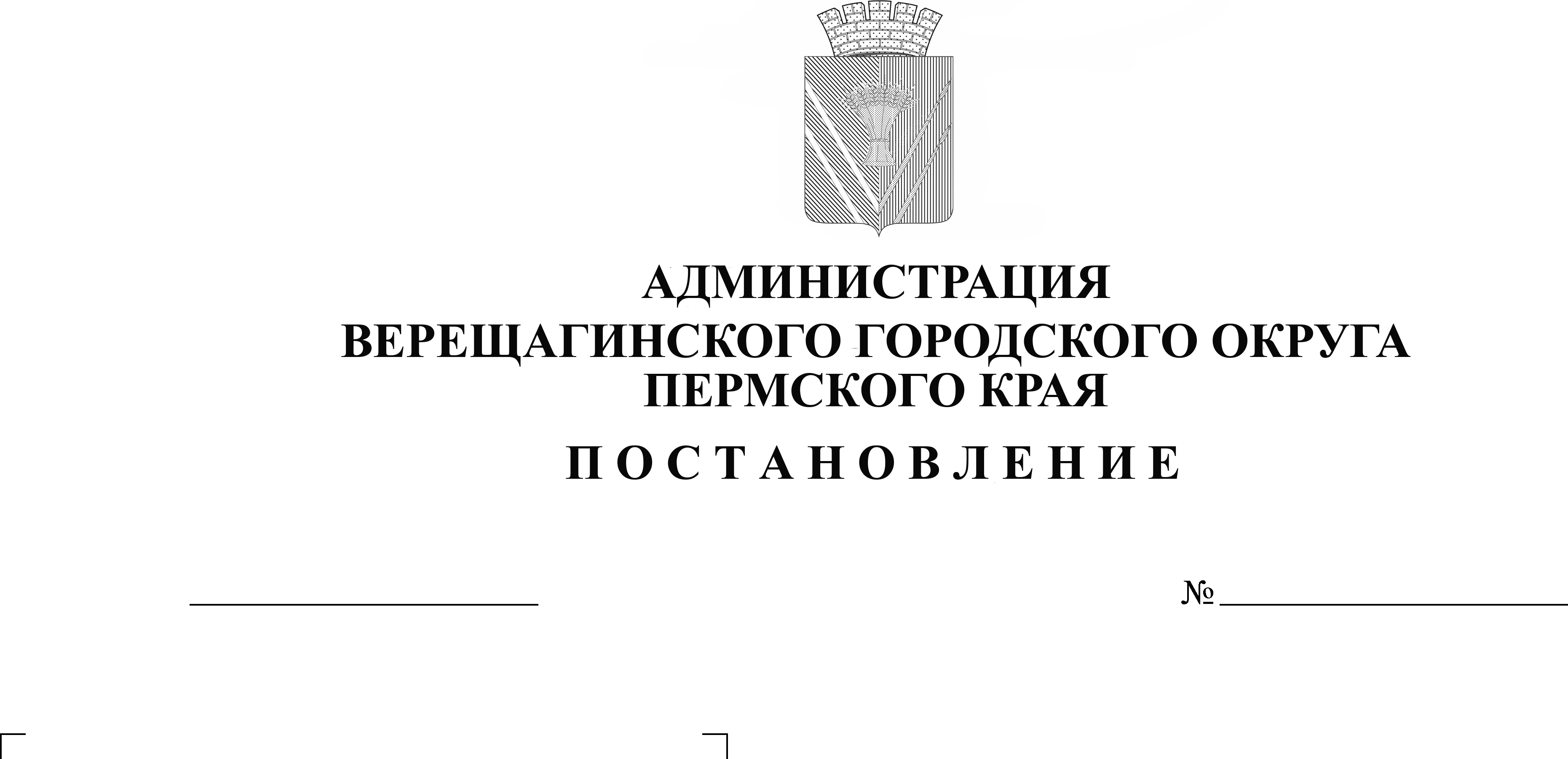 административный регламент по предоставлению муниципальной услуги«Информационное обеспечениефизических и юридических лиц на основе документов Архивного фонда Российской Федерации и других архивныхдокументов, предоставление архивных справок, архивных выписок и копийархивных документов»В соответствии с Федеральным законом от 27 июля 2010 г. № 210-ФЗ «Об организации предоставления государственных и муниципальных услуг», администрация Верещагинского городского округа ПОСТАНОВЛЯЕТ:       1. Внести изменения в административный регламент по предоставлению муниципальной услуги «Информационное обеспечение физических и юридических лиц на основе документов Архивного фонда Российской Федерации и других архивных документов, предоставление архивных справок, архивных выписок и копий архивных документов», утвержденный постановлением администрации Верещагинского городского округа Пермского края от 03 июня 2020 г. № 254-01-01-819:1.1. Абзац второй подпункта 1.3.1 «Требования к порядку информирования о предоставлении муниципальной услуги» изложить в новой редакции:«Администрация Верещагинского городского округа Пермского края в лице архивного отдела администрации Верещагинского городского округа Пермского края (далее – орган, предоставляющий муниципальную услугу), расположен по адресу: ул. Октябрьская, д. 65, г. Верещагино, Пермский край, 617120».1.2. Абзац седьмой подпункта 1.3.1 «Требования к порядку информирования о предоставлении муниципальной услуги» изложить в новой редакции:«Адрес электронной почты для направления обращений по вопросам предоставления муниципальной услуги: arhiv@vereschagino.permkrai.ru».1.3. Абзац первый подпункта 2.2.1 «Наименование органа местного самоуправления, организации, предоставляющих муниципальную услугу» изложить в новой редакции: «2.2.1. Администрация Верещагинского городского округа Пермского края в лице архивного отдела администрации Верещагинского городского округа Пермского края  (далее - орган)».2. Постановление вступает в силу с момента опубликования в газете «Заря».Глава городского округа – глава администрации Верещагинского городского округа Пермского края                                                    С.В. Кондратьев